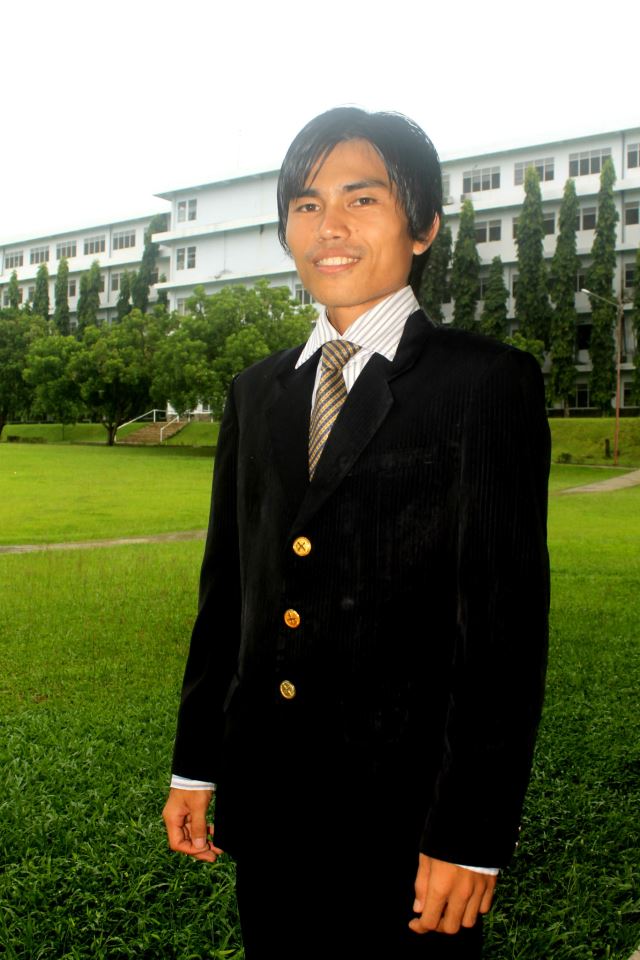 All the information above is true and based on fact.Sincerely yours,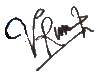 Verna Runturambi, S.Pd